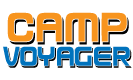 Clemson University’s Youth Learning InstituteCamp VoyagerTitle: 		Summer Camp CounselorWork Dates: 	May - August 2016Location: 	Youth Learning Institute Education Headquarters, Pickens, South CarolinaDescription:Become a professional role model through leading, instructing, and supervising campers in all areas of summer camp programming offered. Camp Voyager (technology) runs from the Youth Learning Institute’s Headquarters and Education Center in Pickens, SC and provides opportunities to experience a wide variety of new and exciting challenges.  Activities range from traditional camp programming to adventure and technology based programming including climbing walls, high ropes courses, Lego Mindstorm NXT Robotics, paintball, I-movie, Sphero robots, LittleBits, team building activities and video game arcade games.  All programs are offered in a safe, supervised environment where campers can explore new areas of interests with encouragement from trained counselors and staff. You can take a look at our camp by going to our website at http://voyagersummer.camp. Principle Duties:Build self-esteem in campers by assisting in all components of the summer camp programs including   adventure, team building, technology, basic machine building and engineering.Lead campers in daily program classes and activities (wake-up, flagpole, meals, campfire)Represent Clemson University and YLI by becoming a positive role model for every camper.Become actively involved in all program activities, leading and participating in evening recreational and instructional times as scheduledPerform camp counselor duties including staying and attending to campers overnight as well as supervising campers while involved in classes and activitiesAssist with routine clean-upSet-up and maintenance of site and program areasProgram duties assigned by the Camp DirectorQualifications:High School graduate working towards college degree in Education, Parks and Recreation, Computer Science, Engineering, natural sciences or related field.Must have the patience, understanding, flexibility and energy to work and live with staff and campers 24 hours a dayMust demonstrate teaching skills and the ability to implement creative “hands on” teaching methodsMust be physically able to perform the tasks required to teach outdoorsCamp experience preferredMust be willing to sacrifice, adapt and work hard as part of a team pursuing one common goal and objectiveSalary: $440 - $580 twice a month plus room and board and a sickness/accidental insurance plan.Contact: If you are interested in the position please send your resume and three references to Candice Heatherly at ceharpe@clemson.edu Clemson University is an Affirmative Action/Equal Opportunity employer and does not discriminate against any individual or group of individuals on the basis of age, color, disability, gender, national origin, race, religion, sexual orientation, veteran status or genetic information. 